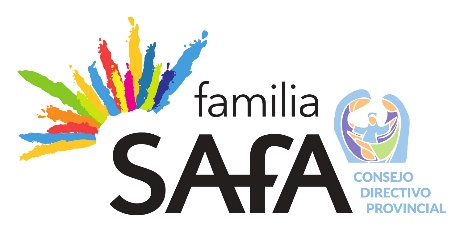 CALENDARIO ACTUALIZADO DE ACTIVIDADES 2022    PARA RECORDAR CAPITULO PROVINCIAL 2022 será los días 24 feb al 1 marzo. Laicos 27 y 28 febreroENCUENTRO DE CONSEJO GENERAL CON LOS PROVINCIALES: 4-8 DE ABRILVISITA del Animador General: 9 de abril al 20 de mayoANIVERSARIOS2022: 130 años fundación del Colegio Sagrada Familia de SaltoCRONOGRAMA DE ENCUENTROS DE CATEQUISTAS E INTERSAFAS EN URUGUAY2022: Encuentro de catequistas en Salto. Intersafa 1º. En San Juan Bautista 20 agosto Intersafa 2°. En Sagrada Familia de Salto 10 setiembre2023: Encuentro de catequistas en San Juan. Intersafa 1º. En Minas2024: Encuentro de catequistas en Minas. Infersafa 1º. En CanelonesRetiro y convivencia Hnos.Provincia3 al 12 eneroVirtual por sectores               REALIZADOMisión a CatamarcaProvincia                                                  Suspendida130 años fundación SaltoProvincia8 de febreroComienzan festejos en SaltoCDPUruguay10 febreroPresencialComisión Directiva ASFArgentina9 y 24 febreroVirtualEquipo animación CatequesisUruguay11-12 febreroSolymar presencialObra de las VocacionesProvincia9 al 13 de febreroVilla Sagrada Familia. CórdobaASF y DirectivosArgentina17 de febrero17 hs. VirtualConsejo ProvincialProvincia18 de febreroVirtualCapítulo ProvincialProvincia26 feb – 1 marzoVirtualEquipo coordinador FFNNInstituto5 y 6 de marzoMontevideoII° Encuentro inter. De misiónInstituto13 al 19 de marzoLa Horra. EspañaEncuentro Hnos. y FFNN.Uruguay19 de marzoSan José de MayoEncuentros vocacionalesProvincia19 de marzoVirtualASF y DirectivosArgentina21 y 22 de abrilVilla Sagrada FamiliaCDPUruguay24 de marzoMontevideoHogar y TallerUruguay                                                  SuspendidoConsejo ProvincialProvincia26 de marzoVirtualConsejo General y ProvincialesInstituto4 al 8 de abrilMontevideoVisita del Animador GeneralProvincia9 abril-22 mayoUruguay – Argentina y BrasilRacimo IberoamericanoProvincia9 de abrilVirtualEncuentro misionerosProvincia9 de abrilPor colegiosPascua de Resurrección Iglesia17 de abrilIglesiaCDPUruguay28 abrilEncuentros vocacionalesProvincia7 de mayoVirtualEncuentro animadoresProvincia7 de mayoSolymar Consejo Prov. y Animador G.Provincia21 de mayoMontevideoCDPUruguay30 mayoEncuentro educadoresUruguay28 de mayoAguada presencial          SUSPENDIDOEncuentro de animadores jov.Uruguay28 de mayoSolymar Tamié. Pastoral JV y MAsamblea ASFArgentina10-11 de junioCórdoba presencialEncuentro de 6° secundariaUruguay18 de junioSolymar                            SUSPENDIDORetiro Fraternidades NazarenasBrasil 16-18 de junioCentro TaborinCDP y Dir. Grales.Uruguay20 junioPresencial. Provincia MontevideoCDP Uruguay30 junioEquipo Nazareno TaborinianoProvincia25-26 de junioBuenos AiresCDPUruguay5 de julioProvincia Montevideo. PresencialConsejo ProvincialProvincia7-10 julioCórdoba. PresencialAsamblea CONFRUUruguay23 de julioMontevideo. Clara JaksonCDPUruguay28 julioEncuentro de Catequistas Uruguay13 agostoSalto CDPUruguay18 agostoEncuentro de Pastoral Juvenil Uruguay20 agostoPiedras Blancas.  Pastoral JV y MInterSaFa primeros añosUruguay20 agostoSan Juan BautistaCDPUruguay8 setiembreConsejo ProvincialProvincia9-11 de setiembreMontevideoIntersafa segundos añosUruguay10 setiembreSalto CDP con Directivos y referentesUruguay29 setiembrePiedras blancasEncuentro de Pastoral JuvenilUruguay1 de octubrePiedras Blancas. Pastoral J V y MRetiro Fraternidades NazarenasUruguay8-9 octubrePiedras BlancasEncuentro de EducadoresBrasil12-15 octubreMarauCDPUruguay27 octubreEncuentros vocacionalesProvincia5 de noviembreVirtualRetiro FFNNArgentina5-6 noviembreVilla Sagrada FamiliaMisión JovenBrasil12-15 noviembreIbemaCDPUruguay17 noviembreENT con referentesProvinciaRetiro Vocacional BelleyProvinciaEncuentro FraternidadesUruguayEncuentro directivos y EquiposUruguay3 diciembreConsejo ProvincialProvinciaAÑO 2023AÑO 2023AÑO 2023AÑO 2023Convivencia Hermanos Provincia4-6 de eneroCentro Taborin. Passo FundoRetiro de Hnos.Provincia7-12 de eneroCentro Taborin. Passo FundoMisión a CatamarcaProvinciaHogar y TallerUruguay